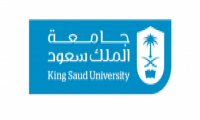 قائمة بأسماء المراكز والمؤسسات ذات الصلة بمقررات الدراسات العليا بقسم التربية الخاصةالوحدة: http://fac.ksu.edu.sa/aalashjaee اسم المؤسسة الموقع ارقام التواصل رقم التحويلة الايميلمدينة الأمير سلطان للخدمات الإنسانية طريق القصيم الأستاذ علي م/ 01156200004555www.humanitariancityمركز الأمير سلطان للخدمات المساندة للتربية الخاصة الريان 6621544(1166900)0839848450072www.tatweer.sa جمعية الأطفال المعوقين حي الملك فهد ت: 4543917 ف: 4543521 -البريد الالكتروني info@dca.org.sa الموقع الالكتروني www.dca.org.sa مركز تواصل طريق الملك عبد الله هاتف: 966112295421جوال: 966595402071 0503454547 -Tawasol_KSA@ جمعية حركة للكبار 920009882 WWW.harakia.org.sa مستشفى الملك فيصل التخصصي ومركز الأبحاث 014423078